Ateliér světelné techniky s.r.o.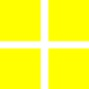 STÁLA VÝSTAVA METROPOLITNÍHO PLÁNUNávrh osvětleníEO.0 Technická zprávaZakázka:Návrh osvětlení stálé výstavy Metropolitního plánu v budově A ve Velkém sále v prostorech Institutu plánování a rozvoje hl. města Prahy.Objednatel:Institut plánování a rozvoje hlavní města Prahy p.o. Vyšehradská 57/2077.128 00 Praha 2 – Nové městoZpracovatel:Atelier světelné techniky s.r.o.Mečislavova 2140 00, Praha 4,tel.:        +420 723 441 340web: www.astatelier.cz e-mail: zak@astatelier.cz Petr ŽákZakázkové číslo: AST.001.18 Datum:  leden 2018Obsah:Základní údajePodkladySoučasný stavKoncepceParametry osvětleníTechnické řešení osvětleníOvládání a řízení osvětleníPříkonová bilance osvětleníTechnické řešení AV technikyPožadavky na realizaciPŘÍLOHYOvládací skupiny a světelné scény Výkres rozmístění AV techniky Protokol výpočtu osvětleníPŘEDMĚTPředmětem návrhu je řešení expozičního osvětlení pro stálou výstavu Metropolitního plánu v budově A ve Velkém sále v prostorech Institutu plánování a rozvoje hl. města Prahy. Součástí návrhu je také koordinace a úprava AV techniky.PODKLADYPro návrh osvětlení byly použity následující podklady:Architektonický návrh - Informační centrum Metropolitního plánu, scénář a návrh stálé výstavy;Výkresová dokumentace řešení expozice Metropolitního plánuVýkresová dokumentace stavebního řešení se stávajícím stavemČSN EN 12464 – 1 Světlo a osvětlení – Osvětlení pracovních prostorů Část 1: Vnitřní pracovní prostory;ČSN P CEN/TS 16163 Ochrana kulturního dědictví – Směrnice a postupy pro výběr vhodného osvětlení do expozice, 2014;ČSN EN 13032-1 Světlo a osvětlení – Měření a uvádění fotometrických údajů světelných zdrojů a svítidel –Část 1: Měření a formát souboru údajů; 2005SOUČASNÝ STAVSoučasné osvětlení velkého sálu tvoří soustava nouzového a normálního osvětlení. Normální osvětlení tvoří dvě soustavy. První soustavu tvoří rovnoměrně rozmístění lineární zářivková svítidla s prismatickým krytem ve 4 řadách po 14 svítidlech. Zářivková svítidla jsou osazena elektronickými stmívatelnými předřadníky DALI. Druhou soustavou je soustava expozičního osvětlení, kterou tvoří čtyři řady napájecích lišt osazené 8 ks LED světlometů s ruční regulací a 2 LED světlomety řízené systémem DALI. Lištový systém osahuje tři okruhy 230V umožňující vytvoření 3 samostatně ovládaných okruhů. Lištový systém má sběrnici připojenou na systém DALI pro ovládání svítidel.Osvětlení místnosti je ovládáno přes dotykový panel u hlavního vstupu do sálu prostřednictvím přednastavených světelných scén.KONCEPCENávrh nového osvětlení počítá se zachování stávající soustavy nouzového osvětlení i soustavy celkového osvětlení se zářivkovými svítidly S1. U zářivkových svítidel bude pouze upraven způsob ovládání. Lištový systém expozičního osvětlení bude svým rozmístěním přizpůsoben prostorovému řešení expozice. V rámci expozičního osvětlení bude vedle osvětlení hlavních výstavních ploch také směrově osvětleno sezení u hlavní projekce a sezení u hlavního výkresu Metropolitního plánu tak, aby mohlo být zapnuto a současně nerušilo projekci. Světelně budou zvýrazněny prostorové exponáty ve výstavním koridoru a „kmeny“ u hlavní projekce. Ovládání osvětlení bude rozšířeno o ovládací panel u vedlejšího vstupu, který bude mít shodné funkce jako panel u hlavního vstupu.PARAMETRY OSVĚTLENÍVzhledem k charakteru osvětlovaných předmětů se při návrhu osvětlení nezohledňuje konzervátorské hledisko. Primárním hlediskem je kvalita zrakového vjemu vystavených plošných a prostorových exponátů. Součástí expozice jsou jednak výkresy Metropolitního plánu a dále prostorové modely nejrůznějšího charakteru. Pro osvětlení výkresů je důležitá jejich čitelnost, pro kterou je zásadní hladina osvětlenosti E (lx), rovnoměrnost osvětlení UO (-), omezení oslnění, barevné vlastnosti osvětlení Tcp (K) a kvalitní podání barev Ra (-) a barevná tolerance SDCM (-). Parametry osvětlení, respektující technické normy i mezinárodní doporučení, použité při návrhu jsou následující:index podání barev:	Ra   90;barevná tolerance:	SDCM ≤ 2omezení oslnění:	použití clonícího příslušenstvíTECHNICKÉ ŘEŠENÍ OSVĚTLENÍZářivková soustava celkového osvětlení, kterou tvoří 56 ks svítidel S1 zůstane zachována. Uspořádání lištového systému, který tvoří 4 řady po 4 ks napájecích lišt délky 4m, bude upraveno. Poslední lišty (směrem od hlavního vstupu) v každé řadě budou demontovány. První řada nad výstavním koridorem bude posunuta do vzdálenosti 2 m od okenní stěny. Ostatní řady zůstanou zachovány. Demontované lišty, tj. 4ks 4m lišt bude instalováno do prostoru s hlavním výkresem kolmo na stávající lišty ve dvou řadách a obě řady budou prodlouženy o nové lišty délky 2 m. Lišty budou umístěny uprostřed mezi řadami zářivkových svítidel, cca 1,2 m od podélných stěn nově vzniklého prostoru. V návrhu expozičního osvětlení jsou použity typově shodné světlomety jako ve stávajících výstavních prostorech, aby byla zachována kompatibilita nového a stávajícího řešení. Pro expoziční osvětlení jsou použity dva typy světlometů: širokoúhlé a úzkoúhlé. Širokoúhlé světlomety F1 a F3 jsou použity pro osvětlení výstavních ploch s výkresy, světlomety F2 jsou použity jako směrové osvětlení sezení u obou projekcí. Úzkoúhlé světlomety F4 jsou použity pro osvětlení prostorových exponátů ve výstavním koridoru a úzkoúhlé světlomety F5 jsou použity pro osvětlení „kmenů“. Osvětlení expozice je doplněno o místní osvětlení vitríny s publikacemi pomocí lineárních LED modulů S3 a o prosvětlení kruhového plexiskla pružným LED modulem S4. Do zázemí jsou doplněna nástěnná svítidla S2.Upravovaná a doplňovaná část lištového systému bude instalována ve stejné výšce jako stávající lištový systém, tj. cca H= 3,6 m nad podlahou. Výška stropu je hs = 4,2m. Pro splnění výstavních požadavků je třeba dodržet tzv. výstavní úhel v doporučeném rozsahu od 30° do 45°. Standardní výška středů vystavovaných exponátů na výstavních stěnách je h = 1,5 m. Z těchto údajů a z navržených instalačních výšek lištového systému H (vzdálenost horní hrany lištového systému od podlahy) jsou pro jednotlivé výstavní sály stanoveny doporučené rozsahy vzdáleností lištového systému a světlometů od výstavních stěn a exponátů a1 a a2:H = 3,6 m;	a1 = 1,2 m	a2 = 2,0 m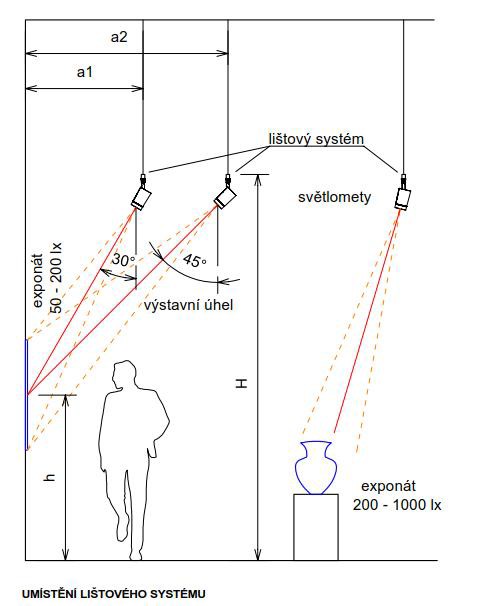 Světelně technické charakteristiky světlometů jsou navrženy s ohledem na rozsah navržených úrovní osvětlenosti a umístění lištového systému.Úzkoúhlé světlomet	osová svítivost pro osvětlení modelů	I0,m  7 300 cd	(pro 1000 lx)Všechny použité světlomety jsou osazeny světelnými diodami s teplotou chromatičnosti Tcp = 3 000 K, indexem podání barev Ra = 90 a barevnou toleranci SDCM = 2. Velice důležitým požadavkem expozičního osvětlení je minimalizace oslnění od světlometů. Hlavním důvodem je konstrukce výstavních stěny, které jsou pohledové z obou stran a nejsou zakončeny až u stropu, ale ve výšce 2,5m. Světlomety osvětlující výstavní plochy z jedné strany, mohou potenciálně oslňovat návštěvníky z druhé strany výstavní stěny. Z tohoto důvodu jsou všechny světlomety osazeny clonícími klapkami. Navržený soubor světlometů do lištového systému splňuje základní požadavky na variabilitu světlometů pro výstavní prostory:osvětlení exponátů s různou hladinou osvětlenosti (možnost regulace);osvětlení exponátů s odlišnou velikostí (možnost volby vyzařovací charakteristiky);osvětlení exponátů s odlišnou polohou (možnost směrování).Navržené světlomety F1, F2, F3, F4 a F5 umožňují otáčení v rozsahu od 0°do 360° a náklon od svislice v rozsahu od 0°do 90°, centrální individuální plynulou regulaci světelného toku (DALI) amplitudovou regulací a změny vyzařovacího úhlu výměnou optického systému (reflektor) nebo doplnění optického příslušenství (refraktor).OVLÁDÁNÍ A ŘÍZENÍ OSVĚTLENÍVšechna použitá svítidla jsou osazena stmívatelnými předřadníky DALI. Celkový počet ovládaných DALI adres je následující:V současné době je pro ovládání osvětlení použita pouze jedna DALI sběrnice pro zářivková svítidla S1 i pro lištový systém. U nového řešení expozičního osvětlení je ovládání rozšířeno o dvě DALI sběrnice. Na první, původní DALI1 sběrnici budou připojena pouze 56 ks zářivkových svítidel S1. Na druhou DALI2 sběrnici budou připojeny 4 podélné napájecí lišty a 50 světlometů. Na třetí DALI3 sběrnici budou připojeny dvě příčné napájecí lišty a 24 světlometů a svítidel. DALI sběrnice budou přivedeny do rozvaděče v zázemí a integrovány do ovládacího systému. Stávající ovládání osvětlení bude rozšířeno o dotykový shodný panel 5,7“ u vedlejšího vchodu, který bude zapuštěn do SDK stěny nad nikou s hasicím přístrojem. Ovládací skupiny a světelné scény jsou uvedeny v příloze.PŘÍKONOVÁ BILANCE OSVĚTLENÍPříkon celé osvětlovací soustavy je následující:CELKOVÝ INSTALOVANÝ PŘÍKON	5,6 kWTECHNICKÉ ŘEŠENÍ AV TECHNIKYPro expozici jsou zvoleny projektory s vyšší m výkonem nad 4000 ANSI Lum a pro prezentaci 5000 ANSI Lum, což zajistí dostatečně kontrastní a detailní obraz. Také použité lampy v projektorech mají vyšší životnost. Životnost lamp je cca 5000 – 6000 hodin, podle nastaveného obrazu.Obraz expozice bude tvořen dvěma videi ve formátech 16:9 a 4:3, které mají synchronizovaný start. Videa jsou přehrávány z profesionálních AV přehrávačů, které mají možnost ovládání z centrální ovládací jednotky. Přehrávač pro video 16:9 je označován jako hlavní, tedy z něj bude vycházet zvuk do reproduktorů. Obsah do přehrávačů se vkládá pomocí SD karet s jasně danou strukturou, kvůli synchronizaci. Přehrávače jsou velice univerzální s možností rozšířit je v budoucnu o větší interaktivitu v případě nasazení v jiné expozici.Obraz pro prezentace je tvořen jedním projektorem 16:10 (16:9) ve vysokém rozlišení 1980x1200 a již zmíněným výkonem 5000 ANSI Lumenů. Bude použito stávající elektrické plátno, které bude přes spínače ovládáno centrální ovládací jednotkou. Pro prezentace na tomto projektoru bude připraven konektor HDMI v podlahové zásuvce a pro zvuk dvojice audio konektorů. Pro starší notebooky přednášejících je použit převodník VGA – HDMI, který má ovšem nižší rozlišení než vstup HDMI. Pro prezentace bude také připraveno PC s Microsoft Office, které bude umístěno za stěnou, tak aby bylo co nejlépe přístupné.Ozvučení je zajištěno výkonnými reproduktory umístěné nad podhledovým rastrem namířené do posluchačů. Sekundární ozvučení pro expozici zajišťují menší reproduktory umístěné nad podhledovým rastrem. Jako zdroj zvuku je použit profesionální AV přehrávač, který má možnost ovládání z centrální ovládací jednotky.Ovládání celé expozice i prezentace zajišťuje centrální ovládací jednotka, která řídí zvuk, přehrávače, projektory.Pro snadnou uživatelskou obsluhu je pak celé ovládání řešeno přes dotykový display na stěně a přenosný tablet, kde budou nastaveny jednotlivé scény.POŽADAVKY NA REALIZACIInstalaci osvětlovací soustavy je nutno provést dle platných bezpečnostních předpisů ČSN 33 2000-41 ed.2 pro elektrická zařízení. Jednotlivá svítidla musí být nainstalován a připojena v souladu s montážními návody a dle projektové dokumentace expozičního osvětlení. Proto, aby bylo možné garantovat navržené kvalitativní a kvantitativní parametry osvětlovací soustavy, je třeba, aby při realizaci byla použita svítidla, která svými technickými parametry odpovídají navrženým referenčním typům. Podrobné technické parametry svítidel jsou uvedenyv seznamu zařízení, které obsahuje referenční typy, použité při návrhu expozičního osvětlení a které odpovídají technických i estetickým požadavkům na soustavu expozičního osvětlení. Referenční typy svítidel lze zaměnit při dodržení požadovaných základních technických parametrů a vlastností, uvedených pod referenčním typem. Záměnu svítidel lze provést pouze po odsouhlasení investorem, architektem expozice a projektantem expozičního osvětlení. Před schválením náhrad referenčních výrobků musí dodavatel ke každému svítidlu předložit:vzorek svítidla;katalogový list;odkaz na webové stránky s technickými údaji o svítidle;fotometrická data svítidla v elektronické podobě (Eulumdat nebo IES);prohlášení o shodě CE.Po dokončení instalace a připojení expozičního osvětlení bude provedeno jeho naprogramování, které umožní ovládání a řízení expozičního osvětlení společně s AV technikou. Programování expozičního osvětlení musí být koordinováno s AV technikou. Před uvedením do provozu musí být provedena výchozí revize všech částí elektrického zařízení dle ČSN 33 2000-6-61. Za dodržení všech příslušných bezpečnostních norem, požadavků a předpisů bezpečnosti práce při realizaci odpovídá dodavatelská firma (odbornost vedení, práce ve výškách, zabezpečení pracoviště…). Elektroinstalaci smí instalovat jen osoby s příslušnou kvalifikací a prokazatelně proškolené.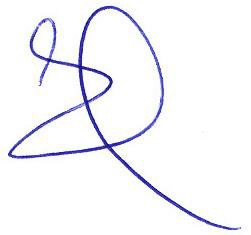 V Praze dne 30. 01. 2018	Ing. Petr ŽákPŘÍLOHAOvládací skupiny a světelné scény Výkres rozmístění AV techniky Protokol výpočtu osvětleníOVLÁDACÍ SKUPINY A SVĚTELENÉ SCÉNYProjekt:	Stálá výstava metropolitního plánu, IPR Praha Datum:	31.01.2018Zpracoval: Petr Žák, ateliér světelné technikySKUPINY SVÍTIDELSVĚTELNÉ SCÉNYprojektor2x LAN kabel (1x pro video, 1x pro ovládání)rep. kabel 2x1,5mm2projektorprojektor2x LAN kabel (1x pro video, 1x pro ovládání), 1x AUDIOTouch CUE2x LAN kabel (1x pro video, 1x pro ovládání)1x LAN kabelrep. kabel 2x2,5mm21x HDMI1x LAN kabel 1x AUDIOstávající A/V RACKvybavení RACKu1x AQ M4 Rs4853x HD10232x Fonestar 7934 vysílač 1x AQ M41x Fonestar DSA-3001x Fonestar FO-20M44XT 1x Symetrix Zone Mix 761 1x ControlCUE One1x LAN switch 1x WiFi routerrep. kabel 2x1,5mm2PC pro prezentace s klávesnicí a myšíPER 610 ovládání plátnastávající plátno1x LAN kabel, 1x HDMI, 2x AUDIOstávající podlahový box1x LAN kabel pro ovládání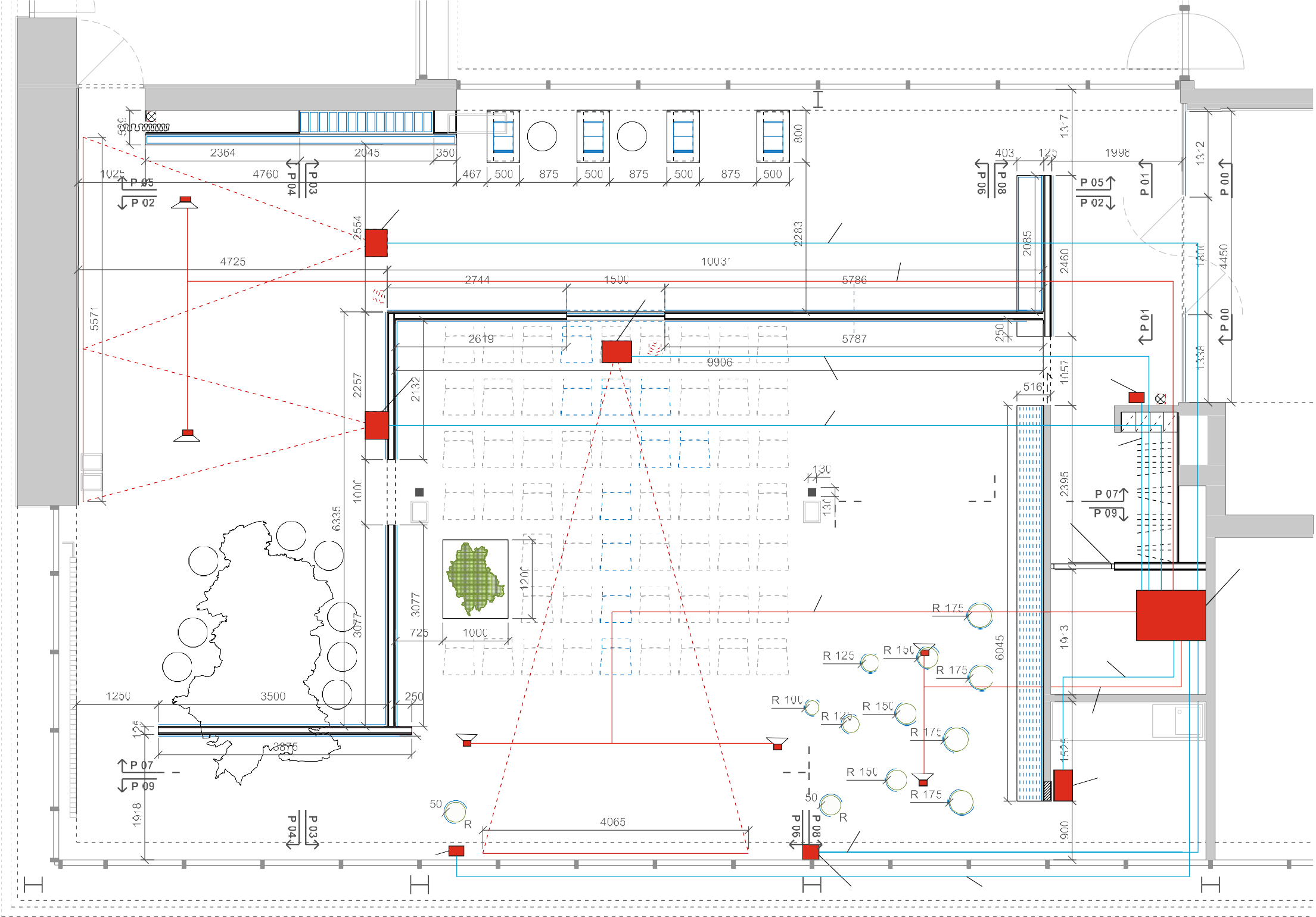 půdorys m 1:50Stálá expozice Metropolitního plánuInstitut plánování a rozvoje hl. města Prahy Návrh osvětleníKontaktní osoba: Ing. arch. Hana Lennerová Firma: ateliér kouckýČ. zakázky: AST.001.18Datum: 31.01.2018Zpracovatel: Lukáš MartinObsahStálá expozice Metropolitního plánuTitulní strana projektu	1Obsah	2Velký sálSvětelné scényCelkové osvětlení_zářivkyShrnutí	3Světelně technické výsledky	4Ztvárnění 3D	5Renderování nepravými barvami	6Expoziční osvětleníShrnutí	7Světelně technické výsledky	8Ztvárnění 3D	9Renderování nepravými barvami	10Velký sál / Celkové osvětlení_zářivky / Shrnutí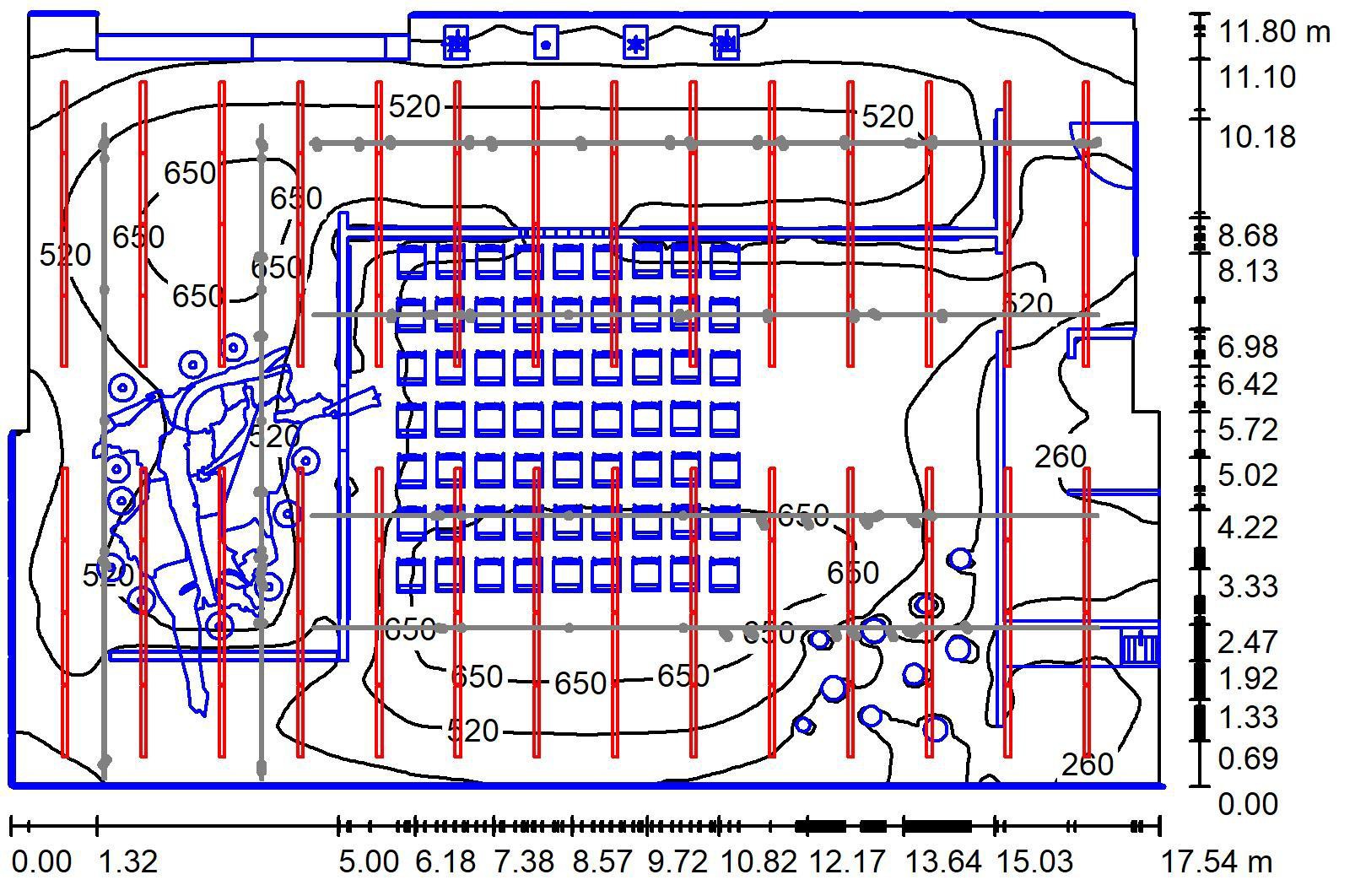 Výška místnosti: 4.200 m, Činitel údržby: 0.80	Hodnoty v Lux, Měřítko 1:1521028E, + 03-0233, E pokračovací svítidlo (1.000)Celkem:	173576 Celkem:	291200   3584.0Specifický příkon: 17.82 W/m² = 3.66 W/m²/100 lx (Základní plocha: 201.16 m²)Velký sál / Celkové osvětlení_zářivky / Světelně technické výsledkyCelkový světelný tok:	173576 lm Celkový výkon:	3584.0 WČinitel údržby:	0.80Okrajová zóna:	0.000 mPlocha	Průměrné intenzity osvětlení [lx]	Stupeň odrazu [%]	Průměrný jas [cd/m²]Rovnoměrnosti na pracovní rovině Emin / Em: 0.286 (1:3)Emin / Emax: 0.188 (1:5)Specifický příkon: 17.82 W/m² = 3.66 W/m²/100 lx (Základní plocha: 201.16 m²)Velký sál / Celkové osvětlení_zářivky / Ztvárnění 3D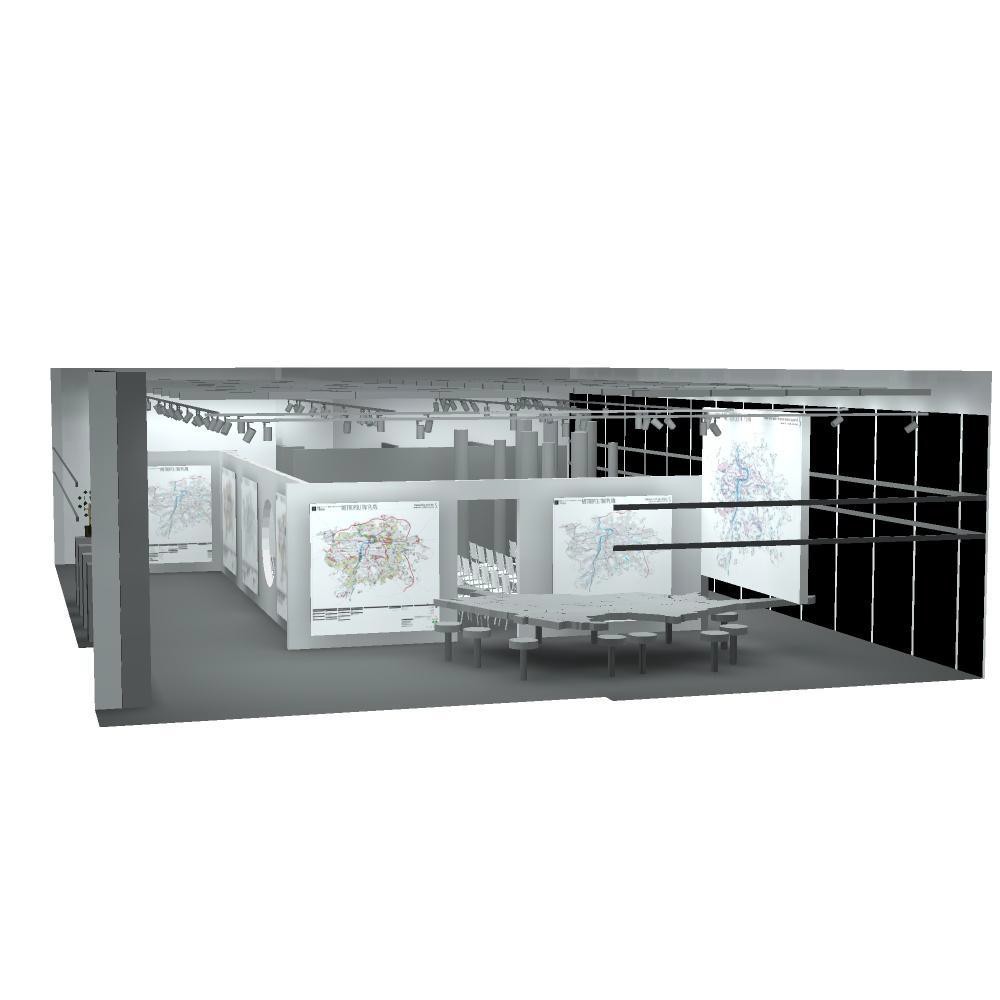 Velký sál / Celkové osvětlení_zářivky / Renderování nepravými barvami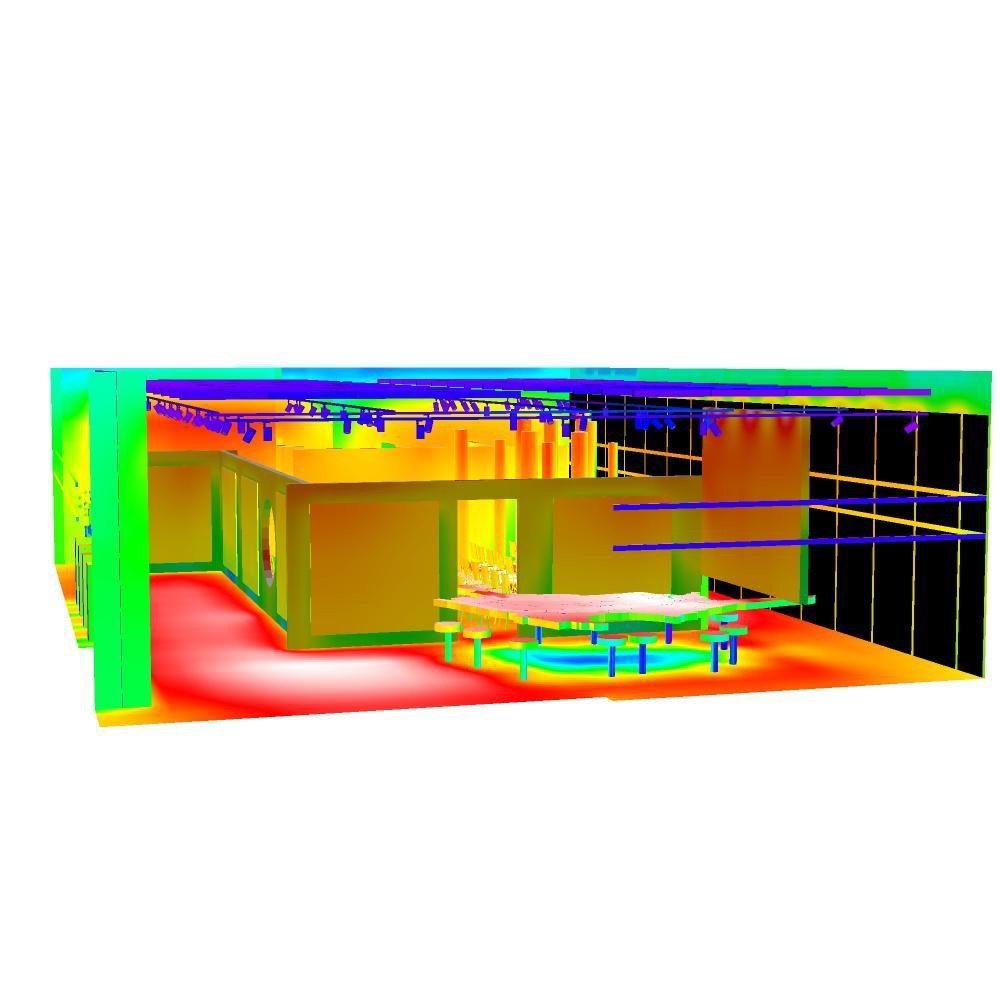 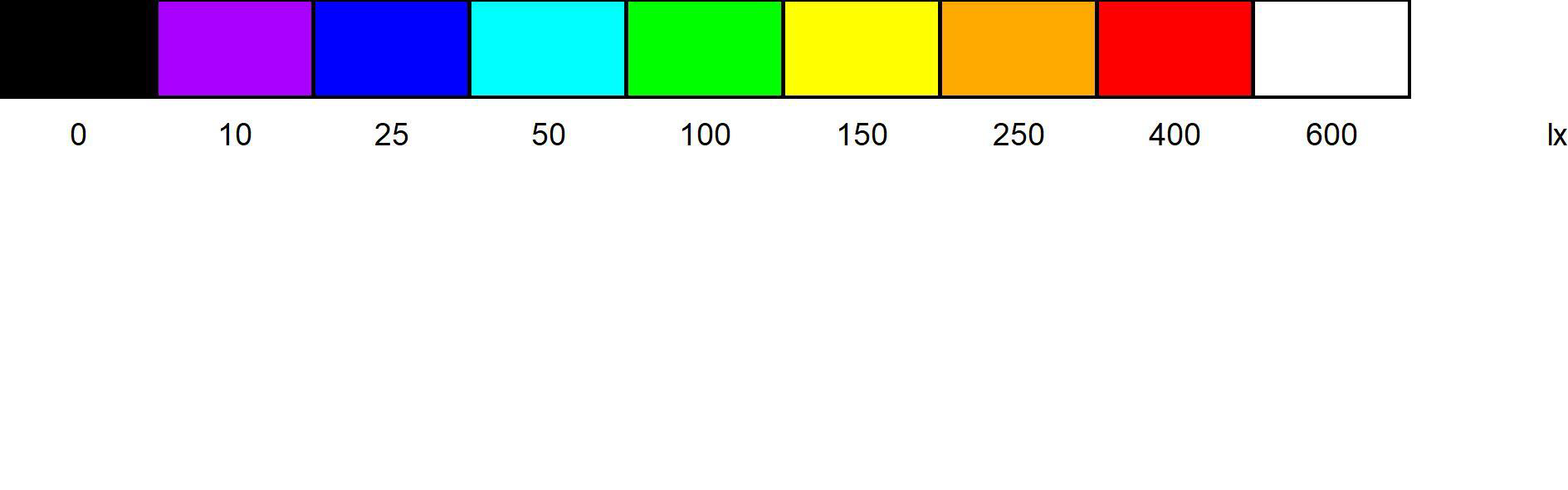 Velký sál / Expoziční osvětlení / Shrnutí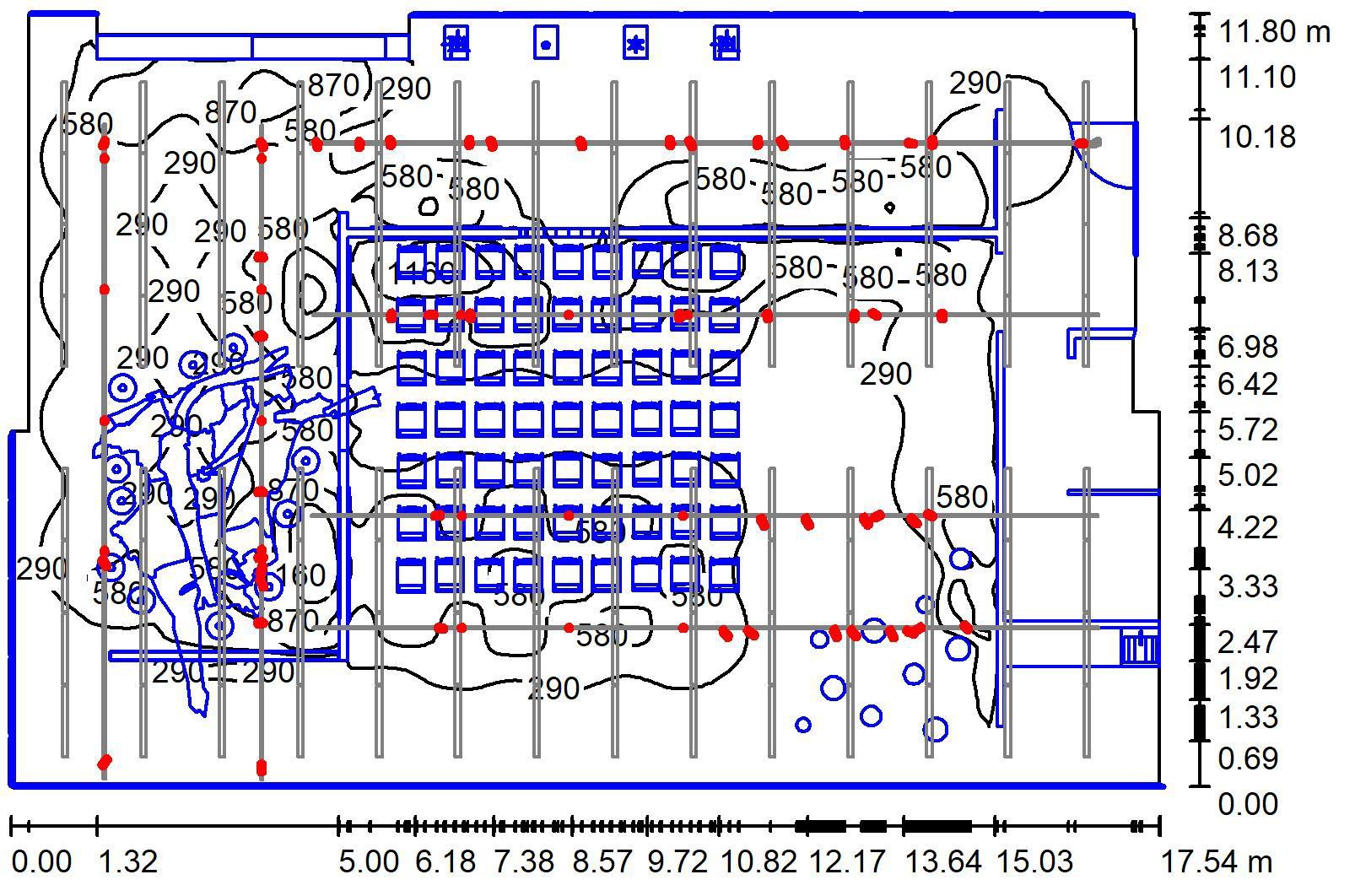 Výška místnosti: 4.200 m, Činitel údržby: 0.80			Hodnoty v Lux, Měřítko 1:152 Plocha	 [%]	Em [lx]	Emin [lx]		Emax [lx]	Emin / EmSpecifický příkon: 8.10 W/m² = 2.60 W/m²/100 lx (Základní plocha: 201.16 m²)Velký sál / Expoziční osvětlení / Světelně technické výsledkyCelkový světelný tok:	110098 lm Celkový výkon:	1629.5 WČinitel údržby:	0.80Okrajová zóna:	0.000 mPlocha	Průměrné intenzity osvětlení [lx]	Stupeň odrazu [%]	Průměrný jas [cd/m²]Rovnoměrnosti na pracovní rovině Emin / Em: 0.019 (1:53)Emin / Emax: 0.004 (1:246)Specifický příkon: 8.10 W/m² = 2.60 W/m²/100 lx (Základní plocha: 201.16 m²)Velký sál / Expoziční osvětlení / Ztvárnění 3D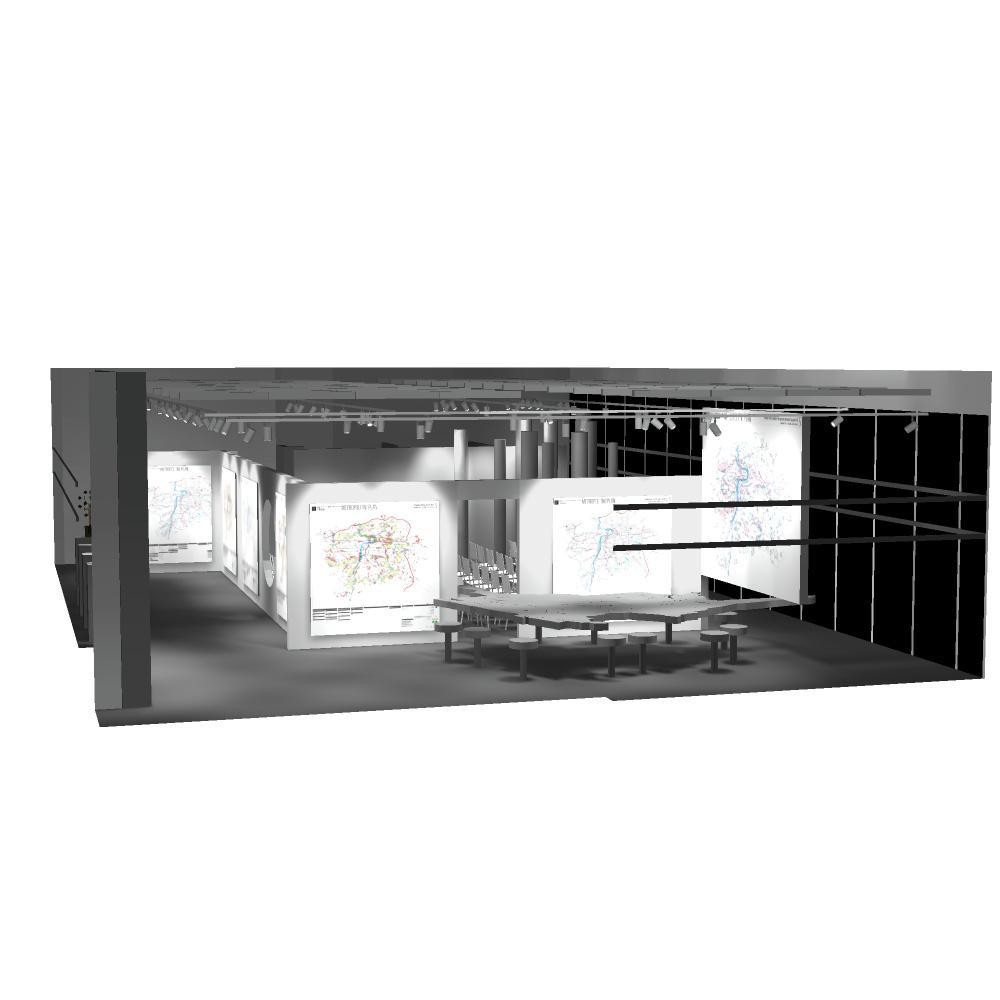 Velký sál / Expoziční osvětlení / Renderování nepravými barvami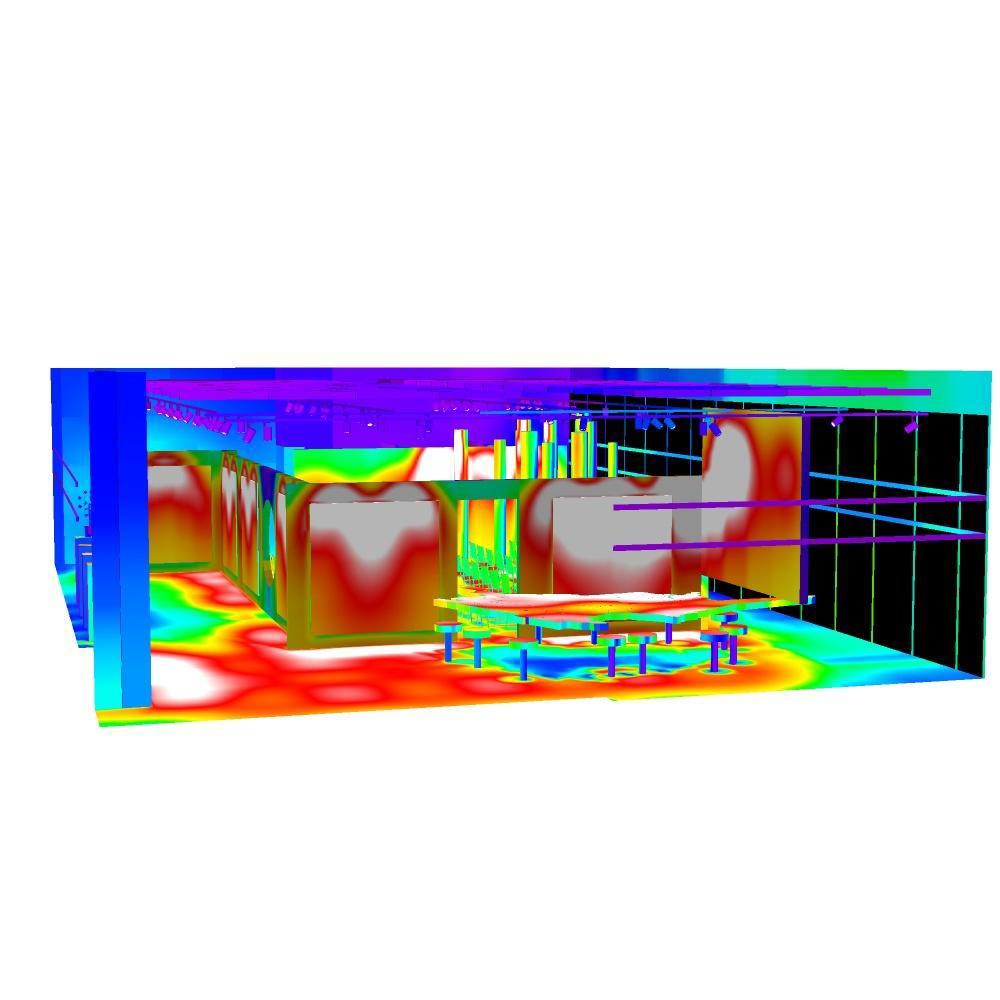 rozsah osvětleností:E = 200 - 300 lxvýkresy;E = 1 000 lxprostorové exponáty (modely);rovnoměrnost osvětlení:UO = Emin : Em= 1 : 2výkresyteplota chromatičnosti:Tcp   ≤ 3 000 KŠirokoúhlé světlometyosová svítivost světlometů pro exponátyI0,m 3000 cd(pro 300 lx)osová svítivost světlometů pro sezeníI0,m 2 500 cd(pro 300 lx)SvětlometF1počet DALI adres25SvětlometF2počet DALI adres17SvětlometF3počet DALI adres14SvětlometF4počet DALI adres4SvětlometF5počet DALI adres10SvítidloS1počet DALI adres56SvítidloS3počet DALI adres2SvítidloS4počet DALI adres2CELKEM130S1Svítidla 2x28W, T53,4 kWS2Svítidla 40W, LED0,1 kWS3Svítidla 15W, LED0,1 kWS4Modul 90W, KDE0,1 kWF1Světlomet 30W, LED0,8 kWF2Světlomet 30W, LED0,5 kWF3Světlomet 30W, LED0,4 kWF4Světlomet 10W, LED0,1 kWF5Světlomet 10W, LED0,1 kWSkupinaPopisDALI adresyG1Zářivková svítidla nad výstavním koridorem 14xS114G2Zářivková svítidla v prostoru sezení u hlavního výkresu 12xS112G3Zářivková svítidla u hlavní projekce 24xS124G4Zářivková svítidla nad zázemím 6xS16G5Širokoúhlé světlomety ve výstavním koridoru 7xF1+4xF3+D1+D215G6Úzkoúhlé světlomety ve výstavním koridoru 4xF44G7Širokoúhlé světlomety pro osvětlení boční výstavní plochy u hlavního výkresu 5xF15G8Širokoúhlé světlomety pro osvětlení hlavního výkresu 3xF33G9Širokoúhlé světlomety pro osvětlení boční výstavní plochy ve u hlavního výkresu 11xF111G10Širokoúhlé světlomety pro osvětlení boční výstavních plochy za stromy u hlavní projekce 5xF35G11Úzkoúhlé světlomety pro osvětlení stromů 10xF510G12Širokoúhlé světlomety pro osvětlení sezení u hlavní projekce 9xF29G13Širokoúhlé světlomety pro osvětlení sezení u hlavní výkresu vzadu 4xF24G14Širokoúhlé světlomety pro osvětlení sezení u hlavní výkresu vpředu 4xF24G15Širokoúhlé světlomety pro osvětlení vstupního panelu 2xF12G16Širokoúhlé světlomety pro osvětlení nápisu 2xF32CELKEMCELKEM130ScénaPopisSkupinySC1Noční osvětleníG15,G16SC2ExpoziceG5, G6, G7, G8, G9, G10, G11, G15SC3Hlavní projekceG12, G10 (20%),G11 (50%)SC4Jednání 1 u hlavního výkresu MPG13,G7(50%), G8SC5Jednání 2 u hlavního výkresu MPG14,G7(50%), G8SC6Celkové osvětlení prostoruG1, G2, G3příménepřímécelkovýUživatelská úroveň44739487//Podlaha307423502022Strop0.11989851.56Stěna 1121541766637Stěna 2101361375022Stěna 34336795013Stěna 496311275020Stěna 576311075017Stěna 6154552095033Stěna 773751485023Stěna 85739965015Stěna 9105511575025Stěna 104937865014Stěna 110.089.229.30501.48Stěna 121269815013Stěna 1357671245020Stěna 14171662375038Stěna 1570491195019Stěna 16127551825029příménepřímécelkovýUživatelská úroveň26447312//Podlaha169432122013Strop0.57747451.18Stěna 16.8943506610Stěna 27.371118502.93Stěna 30.464.815.26500.84Stěna 40.801717502.78Stěna 50.221919503.02Stěna 61.513941506.48Stěna 70.793031504.92Stěna 81.022829504.63Stěna 95.095257509.12Stěna 102.403033505.20Stěna 110.007.487.48501.19Stěna 120.003333505.21Stěna 132.903942506.68Stěna 141475895014Stěna 151.104647507.53Stěna 165.085762509.93